Азбука города (Я. Пишумов)Город, в котором с тобой мы живем,Можно по праву сравнить с букварем,Азбукой улиц, проспектов, дорог.Город дает нам все время урок.Вот она, азбука, - над головой:Знаки развешаны вдоль мостовой.Азбуку города помни всегда,Чтоб не случалась с тобою беда.Светофор (А. Северный)Чтоб тебе помочьПуть пройти опасный,Горим и день и ночь —Зеленый, желтый, красный.Наш домик — светофор.Мы три родные брата,Мы светим с давних порВ дороге всем ребятам.Самый строгий — красный свет.Если он горит,Стоп! Дороги дальше нет,Путь для всех закрыт.Чтоб спокойно перешел ты,Слушай наш совет:Жди! Увидишь скоро желтыйВ середине свет.А за ним зеленый светВспыхнет впереди,Скажет он: «Препятствий нет.Смело в путь иди!»Постовой (С. Маршак)В снег и дождь, в грозу и в бурю Я на улице дежурю.Мчатся тысячи машин — ЗИСы, ЗИМы, М-1, Пятитонки и трамваи. Я проезд им разрешаю. Если руку подниму — Нет проезда никому.Гололед (И. Лешкевич)Февраль был теплый, как апрель,Внезапно подморозило, А тут еще снежку метель На тротуар набросила. Скользит автобус голубой. Не зря шофер волнуется — Ребята-школьники гурьбой Перебегают улицу. Один упал, упал другой, Поспешность не помощница: Один затылок трет рукой, Другой от боли морщится. Шофер отвел от них беду (Так не всегда случается)... На мостовой шалить на льду, Конечно, воспрещается.Пешеходный светофорНа посту стоят два брата: То один здесь, то другой. На посту стоят два брата, Каждый — бравый часовой. Вот выходит братец красный, Он спешит предупредить: «Стойте, граждане, опасно Вам сейчас переходить!» Встал на пост зеленый братец, Улыбаясь, говорит: «Вот теперь стоять вам хватит, Проходите, путь открыт!» Днем и ночью оба брата Службу верную несут. Вы их слушайтесь, ребята, Вас они не подведут.Кто храбрей? (А. Рангов)Как-то раз на Каланчевке, На трамвайной остановке, Спор зашел у двух друзей — Кто из них двоих храбрей. Петя прыгнул на подножку, Не боясь попасть в беду, И, проехавшись немножко, Лихо спрыгнул на ходу. — Это что! — Сергей заметил. — Тоже мне еще герой! И, кивнув небрежно Пете, Мяч погнал по мостовой. Петя, спором увлеченный, Вслед за другом побежал. Встречный транспорт возмущенно Тормозами скрежетал.Вы, конечно, знать хотите, Чем закончился их спор? Не спешите, погодите — Спор не кончен до сих пор. Петя страшно горячится, Жарко спорит с ним Сергей. Два дружка лежат в больнице, Выясняют, кто храбрей.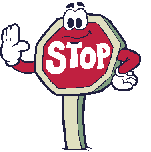 Стоп, машина! (М. Пляцковский)Стоп, мотор! Тормози скорей, Шофер! Красный глаз глядит в упор — Это строгий Светофор. Вид он грозный напускает, Дальше ехать не пускает... Подождал шофер Немножко, Снова выглянул в окошко. Светофор на этот раз Показал зеленый глаз, Подмигнул И говорит: «Ехать можно, Путь открыт!» Самокат (Н. Кончаловская)Пристают к отцу ребята: «Подари нам самокат!» Так пристали, что отец Согласился наконец.Говорит отец двум братцам: «Сам я с вами не пойду, Разрешаю вам кататься Только в парке и в саду». На бульваре старший брат Обновляет самокат. Младший брат не удержался И по улице помчался!Он летит вперед так скоро, Что не видит светофора... Вот без тормоза, один, Он попал в поток машин...Так и есть — шалун споткнулся, Под машину подвернулся. Но водитель был умелый, У мальчишки ноги целы.Жив остался в этот раз,— Слезы катятся из глаз. Полюбуйтесь-ка, ребята, На владельца самоката.Он не бегает — сидит, У него рука болит.Ты имеешь самокат — Так иди с ним в парк и в сад. Можно ездить по бульвару, По дорожке беговой,Но нельзя по тротуару, И нельзя по мостовой.       Светофор (И. Лешкевич)Перейти через дорогуВам на улицах всегдаИ подскажут, и помогут 
Говорящие цвета.Красный цвет вам скажет «Нет!»
Сдержанно и строго.
Желтый свет дает совет,
Подождать немного.А зеленый свет горит —«Проходите», — говорит. 
С площадей и перекрестков
На меня глядит в упор
С виду грозный и серьезный
Долговязый светофор.Он и вежливый, и строгий. 
Он известен на весь мир.Он на улице широкой
Самый главный командир.
У него глаза цветные,
Не глаза, а три огня!Он по очереди ими,Смотрит сверху на меня. 
Я его, конечно, знаю,Да и как его не знать! Я отлично понимаю Все, что хочет он сказать!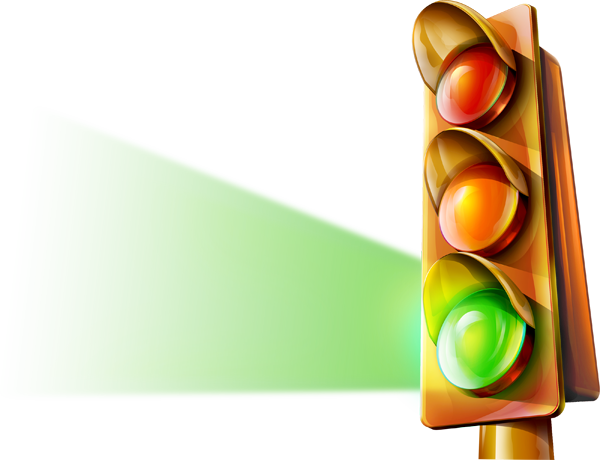 Азбука безопасности (Ю. Ведарев)Асфальтом улицы мостятся, Автомобили резво мчатся.Бурлит в движеньи мостовая - Бегут авто, спешат трамваи,Все будьте правилу верны - Держитесь правой стороны.Должен помнить пешеход:Перекресток - переход.Есть сигналы светофора,Подчиняйтесь им без спора.Желтый свет - предупрежденье!Жди сигнала для движенья,Зелёный свет открыл дорогу:Переходить ребята могут.Иди вперед! Порядок знаешь,На мостовой не пострадаешь.Красный свет нам говорит:"Стой! Опасно! Путь закрыт".Леша с Любой ходят парой,Где идут? По тротуару.Ученик, вадясь в трамвай,Старшим место уступай.Футбол - хорошая игра,На стадионе детвора.Хоккей - игра на льду зимой,Но не играй на мостовой.Цеплять крючком машины борт - Опасный и ненужный спорт.Щади здоровье, жизнь щади,За движением следи.Экзамен важного значеньяДержи поп правилам движенья.Юные граждане, Тани и Пети,Твердо запомните правила эти!Читает книжку глупый слон На самой мостовой, И невдомек ему, что он Рискует головой. Нужно слушаться без спора Указаний светофора! Нужно Правила движенья Выполнять без возраженья. Это всем вам подтвердит Добрый доктор Айболит. (В. Головко)Велосипедист (С. Михалков)На двух колесах я качу, Двумя педалями верчу. За руль держусь, гляжу вперед, Я знаю — скоро поворот. Мне подсказал дорожный знак: Шоссе спускается в овраг. Качусь на холостом ходу У пешеходов на виду.Чудесный островокКак река, проспект широк, Здесь плывет машин поток. И хотя здесь нет ни моста, Ни парома на пути, Каждый может очень просто, Каждый может очень просто, Эту реку перейти. Собирается народ У таблички «Переход». Пешеходов не тревожит Блеск огней, машин поток — Перейти им всем поможет, Перейти им всем поможет Пешеходный островок. Свет зеленый впереди — 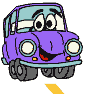 Не робей, вперед иди. Ты дошел до середины — Вдруг зажегся красный свет. Снова двинулись машины, Снова двинулись машины, И дороги дальше нет. Тут увидишь ты у ног Этот самый островок. Подожди, постой до срока На чудесном островке, Он на улице широкой, Он на улице широкой Словно остров на реке.(А. Дмоховский)Если свет зажегся красный, Значит, двигаться опасно, Свет зеленый говорит: «Проходите, путь открыт!»Желтый свет — предупрежденье, Жди сигнала для движенья. Это всем должно быть ясно! Даже тем, кто ходит в ясли. Всем, кто в городе живет. Переходы не рискованны Только там, где нарисованы Шашек белые квадраты И на стрелке «Переход».(С. Михалков)Делаем ребятам Предостережение: Выучите срочно Правила движения, Чтоб не волновались Каждый день родители, Чтоб спокойно мчались Улицей водители!(Ю. Яковлев)Здесь на посту в любое время Дежурный ловкий — постовой. Он управляет сразу всеми, Кто перед ним на мостовой.Никто на свете так не может Одним движением руки Остановить поток прохожих И пропустить грузовики.(С. Михалков)У любого перекрестка Нас встречает светофор И заводит очень просто С пешеходом разговор:Свет зеленый — проходи! Желтый — лучше подожди! Если свет зажегся красный — Значит, Двигаться опасно! Стой!Пускай пройдет трамвай. Наберись терпения. Изучай и уважай Правила движения.(Я. Пишумов)Посмотрите, постовой (Я. Пишумов)Встал на нашей мостовой, Быстро руку протянул, Ловко палочкой взмахнул.Вы видали? Вы видали? Все машины сразу встали! Дружно встали в три ряда И не едут никуда!Не волнуется народ, — Через улицу идет, А стоит на мостовой, Как волшебник, постовой.Все машины одному Подчиняются ему.